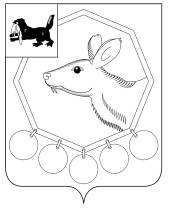 18.12.2020 г. №12/10РОССИЙСКАЯ ФЕДЕРАЦИЯ ИРКУТСКАЯ ОБЛАСТЬ МУНИЦИПАЛЬНОЕ ОБРАЗОВАНИЕ «БАЯНДАЕВСКИЙ РАЙОН» ДУМА РЕШЕНИЕ О ПЕРЕДАЧЕ  ИМУЩЕСТВА ИЗ МУНИЦИПАЛЬНОЙ СОБСТВЕННОСТИ МУНИЦИПАЛЬНОГО ОБРАЗОВАНИЯ «БАЯНДАЕВСКИЙ РАЙОН», В МУНИЦИПАЛЬНУЮ СОБСТВЕННОСТЬ МУНИЦИПАЛЬНОГО ОБРАЗОВАНИЯ «ЛЮРЫ»В соответствии с Федеральным законом от 06.10.2003 №131-ФЗ «Об общих принципах организации местного самоуправления в Российской Федерации», Законом Иркутской области от 16.05.2008г. №14-ОЗ «Об отдельных вопросах разграничения имущества, находящегося в муниципальной собственности, между муниципальными образованиями Иркутской области», руководствуясь ст.ст. 27,47 Устава муниципального образования «Баяндаевский район», п. 4.9. Положения о порядке управления и распоряжения имуществом, находящимся в муниципальной собственности муниципального образования «Баяндаевский район», утвержденным решением Думы МО «Баяндаевский район» от 28.06.2012г. №29/3, ДУМА РЕШИЛА:1. Передать безвозмездно имущество, согласно Приложению №1 к настоящему Решению Думы муниципального образования «Баяндаевский район» из муниципальной собственности муниципального образования «Баяндаевский район» в муниципальную собственность муниципального образования «Люры».2. Настоящее решение вступает в силу после официального опубликования в районной газете «Заря» и на официальном сайте МО «Баяндаевский район» в информационно-телекоммуникационной сети «Интернет». Председатель Думы МО «Баяндаевский район» В.Т. Еликов Мэр МО «Баяндаевский район» А.П. ТабинаевПриложение №1УТВЕРЖДЕНО решением Думы МО «Баяндаевский район»от «____» ___________ 2020 г. № _____ ПЕРЕЧЕНЬ ИМУЩЕСТВА,НАХОДЯЩЕГОСЯ В МУНИЦИПАЛЬНОЙ СОБСТВЕННОСТИ МУНИЦИПАЛЬНОГО ОБРАЗОВАНИЯ «БАЯНДАЕВСКИЙ РАЙОН» И ПОДЛЕЖАЩЕГО ПЕРЕДАЧЕ В МУНИЦИПАЛЬНУЮ СОБСТВЕННОСТЬ МУНИЦИПАЛЬНОГО ОБРАЗОВАНИЯ «ЛЮРЫ»Nп/пПолное наименование учреждения, учреждения ,на балансе которой находится предполагаемое к передаче имущество  Адрес Наименование имущества12341. Муниципальное казённое учреждение Управление образования муниципального образования «Баяндаевский район»Иркутская область, Баяндаевский район, с. Баяндай, пер. Строительный, 3Автомобиль КАВЗ-397620, идентификационный номер Х1Е39762030035889, государсвенный регистрационный знак С324ТУ38, год выпуска 2003, модель, номер двигателя отсутствует, номер шасси 330740-30849544, номер кузова 30035889, цвет кузова БЕЛЫЙ.